Executive Directors Status Report 2018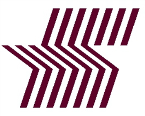 EDs currently on FSHC Board:(Terms end in November)Keira Amstutz (IN), 2018Chris Sommerich (NE), 2018Ken Egan (MT), 2019Peter Gilbert (VT), 2019Julie Ziegler (WA), 2019Armand DeKeyser (AL), 2020Briann Greenfield (NJ), 2020Steven Seibert (FL), 2020Julie Fry (CA), 2021EDs ineligible due to member on PFSHC Board:Elizabeth Francis (RI) – Joan AbramsEDs who have previously served:Ken Sullivan (WV), 2001 – 2005David Tebaldi (MA), 2002 – 2006Joy Austin (DC), 2006 – 2010Sara Ogger (NY), 2007 – 2011Maggie Coval (CO), 2008 – 2012Ann Thompson (OK), 2010 – 2014Christina Barr (NV), 2011 – 2015Julie Mulvihill (KS), 2011 – 2016Phoebe Stein (MD), 2013 - 2017EDs who have not served:Kameron Perez-Verdia (AK)Niulama Taifane (AS)Jama Best (AR)Brenda Thomson (AZ)Scott Russell (CNMI)Jason Mancini (CT)Marilyn Whittington (DE)Laura McCarty (GA)Kimberlee Kihleng (GU)Bob Buss (HI)David Pettyjohn (ID)Angel Ysaguirre (IL)Chris Rossi (IA)Bill Goodman (KY)Miranda Restovic (LA)Shelly Kasprzycki (MI)Steve Belko (MO)Hayden Anderson (ME)David O’Fallon (MN)Stuart Rockoff (MS)Anthony Poore (NH)Brandon Johnson (NM)Paula Watkins (NC)Brenna Daugherty Gerhardt (ND)Pat Williamsen (OH)Adam Davis (OR)Laurie Zierer (PA)Cesar Rey Hernandez (PR)Elizabeth Francis (RI)Randy Akers (SC)Sherry DeBoer (SD)Tim Henderson (TN)Mike Gillette (TX)Jodi Graham (UT)Matthew Gibson (VA)Dena Wortzel (WI)Shannon Smith (WY)